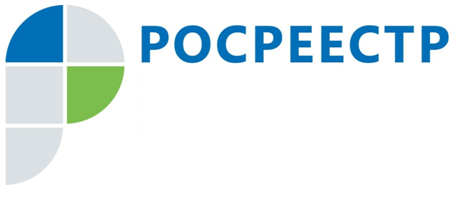 #РосреестрО работе Росреестра по обеспечению охраны пунктов ГГСВ рамках осуществления государственного геодезического надзора Управление Росреестра по Чеченской Республике осуществляет мероприятия по обеспечению охраны пунктов государственной геодезической сети (далее - ГГС).Согласно каталогам координат, на территории Чеченской Республики расположено:- 419 пунктов государственной геодезической сети;- 1362 пунктов государственной нивелирной сети 1 и 2 класса (указанные пункты утрачены, обследованию не подлежат);- 1 пункт государственной гравиметрической сети (пункт утрачен, обследованию не подлежит);- 13 пунктов спутниковой геодезической сети (уничтожены, обследованию не подлежат).В соответствии с утвержденным планом-графиком обследования пунктов ГГС на 2023 год было запланировано к обследованию 80 пунктов ГГС. Силами специалистов, осуществляющих государственный земельный надзор за истекший период 2023 года обследовано 112 пунктов ГГС, из них:- утрачено – 53;- сохранилось - 59. Основная трудность обследования геодезических пунктов заключается в их трудной доступности, 80 % подлежащих обследованию пунктов расположены в горной и горно-лесистой местности, куда без специальной техники и снаряжения проезд не возможен. Управлением завершена работа по внесению в ЕГРН сведений об охранных зонах пунктов ГГС. За истекший период 2023 года, на основании заявления публично-правовой компании «Роскадастр» проведена работа по прекращению существования охранных зон 12 утраченных пунктов ГГС, в 2022 году такая работа проведена в отношении 23 пунктов ГГС.Заместитель руководителя Управления Росреестра по Чеченской РеспубликеА.Л. Шаипов